STATE OF MAINE REQUEST FOR PROPOSALS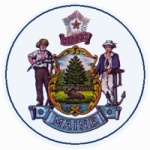 RFA 2020 NotificationRFA NUMBER AND TITLE:RFA# 202002026 Agricultural Development GrantRFA ISSUED BY:Department of Agriculture, Conservation & ForestryNOTIFICATION DATE:February 11, 2020PROPOSAL DUE DATE:March 27, 2020PROPOSALS DUE TO:Proposals@maine.govDESCRIPTION OF CHANGES IN RFA (if any):The application deadline for the 2020 grants is March 27, 2020 at 11:59 PM. Beginning in 2021, the due date will be the first business day in February, as stated in the Request for Applications document. DESCRIPTION OF CHANGES IN RFA (if any):The application deadline for the 2020 grants is March 27, 2020 at 11:59 PM. Beginning in 2021, the due date will be the first business day in February, as stated in the Request for Applications document. All other provisions and clauses of the RFA remain unchanged.All other provisions and clauses of the RFA remain unchanged.